ПРИКАЗг. Якутск  от «__07__» _апреля__ 2016 г.                                                                         № _01-10_/_232_Об участии в мероприятиях, посвященных празднованию Дня Республики Саха (Якутия), 27 апреля 2016 годаСогласно плану мероприятий Управления образования Окружной администрации города Якутска на 2015-2016 учебный год, в целях гражданско-патриотического воспитания подрастающего поколения, приказываю:Назначить ответственных по подготовке литературно-художественного монтажа к памятникам известных Государственных деятелей:Назначить ответственных по обеспечению участия детей в возложении цветов к памятникам известных Государственных деятелей:Контроль исполнения настоящего приказа возложить на Охлопкова Е.А., заместителя начальника МКУ «Управление образования» ГО «город Якутск».         Начальник                  п/п                         В.В. ПетровИсп. Отдел ВРиДО УО ОА г. Якутска№МестонахождениеАдресПодготовка литературно-художественного монтажаОтветственные1Памятник П.А. ОйунскомуПл. ОрджоникидзеМОБУ СОШ № 5Кычкина А.А. – директор СОШ № 52Памятник А.Е. КулаковскомуПл. Дружбы, МОБУ СОШ № 17Афонская Л.П. – директор СОШ № 53Бюст М.К. АммосовуСтарый Город, дом-музей, ул. Аммосова, 3/4 МОБУ СОШ № 26Ноева Л.Н. – директор СОШ № 264Памятник М.К. АммосовуСквер М.К. Аммосова, ул. КулаковскогоМОБУ СПЛТимофеева Н.К. – директор СПЛ5Памятник И.Н. БараховуПерекресток Пояркова- ул. КироваМОБУ Саха-гимназияСофронеева В.В. – директор Саха гимназия6Мемориальная доска С.М. Аржаковуул. Курашова, 28МОБУ ЯГНГЧиряев Н.К. – директор ЯГНГ№МестонахождениеАдресКоличество детейОтветственные1Памятник П.А. ОйунскомуПл. ОрджоникидзеМОБУ СОШ № 5 (50 человек)МОБУ НПСОШ № 2 (50 человек)Всего: 100 человекКычкина А.А. – директор СОШ № 5Семенов А.К. – директор НПСОШ № 22Памятник А.Е. КулаковскомуПл. Дружбы, МОБУ СОШ № 17 (50 человек)МОБУ ГКГ (50 человек)Всего: 100 человекАфонская Л.П. – директор СОШ № 5Ипатьева О.Ю. – директор ГКГ3 Бюст М.К. АммосовуСтарый Город, дом-музей, ул. Аммосова, 3/4 МОБУ СОШ № 26 (50 человек)МОБУ СОШ № 1 (50 человек)Всего: 100 человекНоева Л.Н. – директор СОШ № 26Горохова Т.Н. – директор СОШ № 14Памятник М.К. АммосовуСквер М.К. Аммосова, ул. КулаковскогоМОБУ СПЛ (50 человек)МОБУ СОШ № 31 (50 человек)Всего: 100 человекТимофеева Н.К. – директор СПЛРыбкина В.Ю. – директор СОШ № 315Памятник И.Н. БараховуПерекресток Пояркова- ул. КироваМОБУ Саха гимназия (50 человек)МОБУ Саха-корейская СОШ (50 человек)Всего: 100 человекСофронеева В.В. – директор Саха гимназияПотапова О.К. – директор Саха-корейской СОШ6Мемориальная доска С.М. Аржаковуул. Курашова, 28МОБУ ЯГНГ (50 человек)МОБУ СОШ №7 (50 человек)Всего: 100 человекЧиряев Н.К. – директор ЯГНГФедорова С.Н.- директор СОШ №7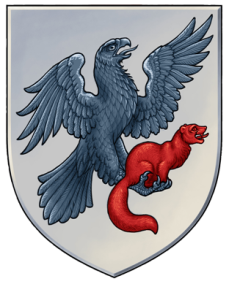 